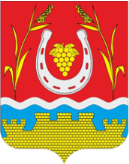 РОССИЙСКАЯ ФЕДЕРАЦИЯРОСТОВСКАЯ ОБЛАСТЬЦИМЛЯНСКИЙ РАЙОНАДМИНИСТРАЦИЯ ЛОЗНОВСКОГОСЕЛЬСКОГО ПОСЕЛЕНИЯПОСТАНОВЛЕНИЕ09.09.2022 г.                                           № 92                                                 х. ЛознойО назначении лица, ответственного за осуществление приемки товаров, работ, услуг, формирование и подписание электронной подписью электронныхдокументов о приемке поставленного товара (выполненной работы, оказанной услуги)в рамках исполнения контракта(отдельного этапа исполнения контракта)В соответствии с ч. 13 ст. 94 Федерального закона от 05.04.2013 № 44-ФЗ «О контрактной системе в сфере закупок товаров, работ, услуг для обеспечения государственных и муниципальных нужд», в целях обеспечения приемки товаров, работ, услуг, включая проведение экспертизы поставленных товаров, выполненных работ, оказанных услуг Администрация Лозновского сельского поселенияПОСТАНОВЛЯЕТ:1. Возложить обязанности по осуществлению приемки товаров, работ, услуг, включая проведение внутренней экспертизы поставленных товаров, выполненных работ, оказанных услуг, на следующее должностное лицо:- Шумного Михаила Владимировича, главу Администрации Лозновского сельского поселения2. Наделить указанного в пункте 1 настоящего постановления должностного лица правом на осуществление всех необходимых действий по приемке поставленных товаров, выполненных работ, оказанных услуг.3. Возложить на указанного в пункте 1 настоящего постановления должностного лица обязанности по формированию в Единой информационной системе в сфере закупок (далее – ЕИС) и подписанию электронной подписью по правилам Федерального закона от 06.04.2011 № 63-ФЗ «Об электронной подписи» электронных документов о приемке поставленного товара, выполненной работы, оказанной услуги в рамках исполнения контракта (отдельного этапа исполнения контракта).4. Наделить указанного в пункте 1 настоящего постановления должностного лица правом:просматривать, создавать и редактировать документы о приемке, корректировочные документы, мотивированные отказы в ЕИС; подписывать документы о приемке, корректировочные документы, мотивированные отказы в ЕИС;размещать электронные образы бумажных документов.5. Настоящее постановление вступает в силу с момента его подписания.6. Контроль за исполнением настоящего постановления оставляю за собой.Глава АдминистрацииЛозновского сельского поселения                                                           М.В. ШумныйПостановление вноситотдел экономики и финансов